Schoolbordtekeningen bij periode Mens- en dierkunde (Versie 20240212)klas 4 (groep 6)Foto’s staan in alfabetische volgorde, dus vanaf “a” van aap, adelaar, beer enz.Deze selectie is niet door mij getekend, alleen verzameld van héél veel Waldorfschool websites, van over de hele wereld. Doe er je inspiratie aan op!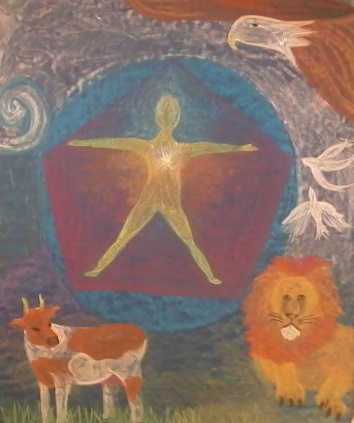 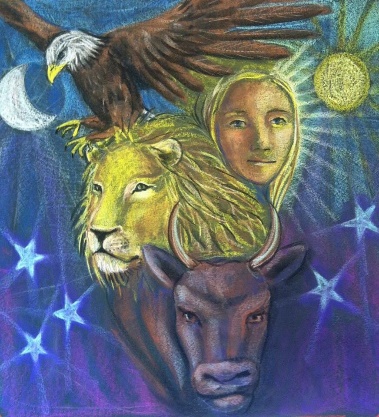 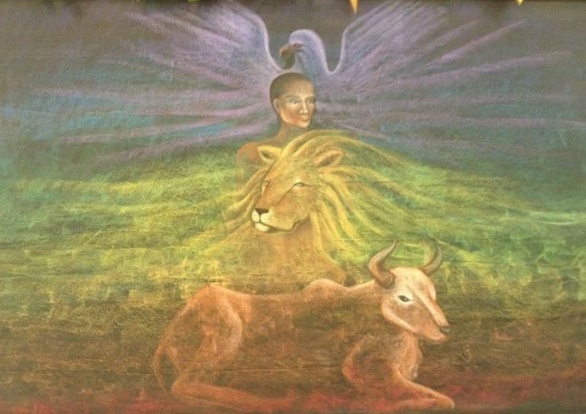 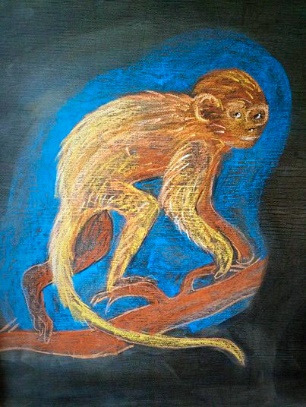 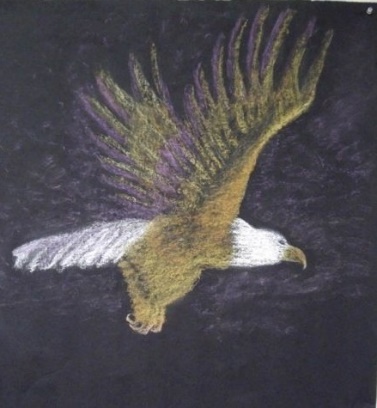 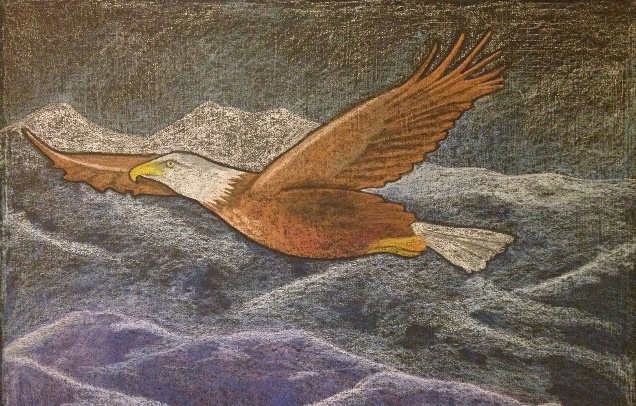 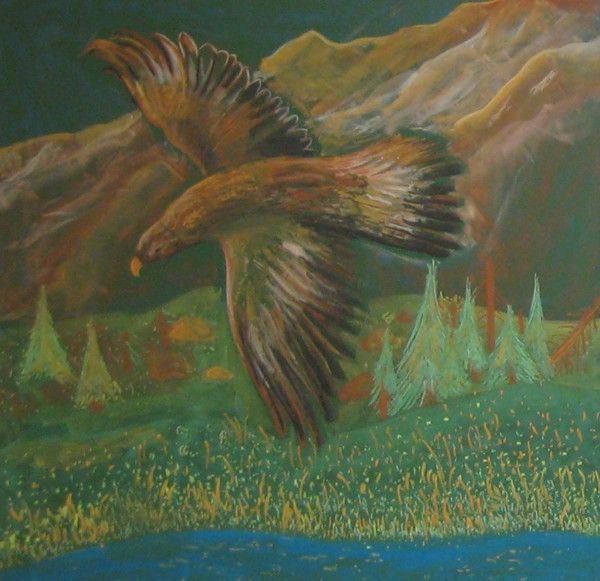 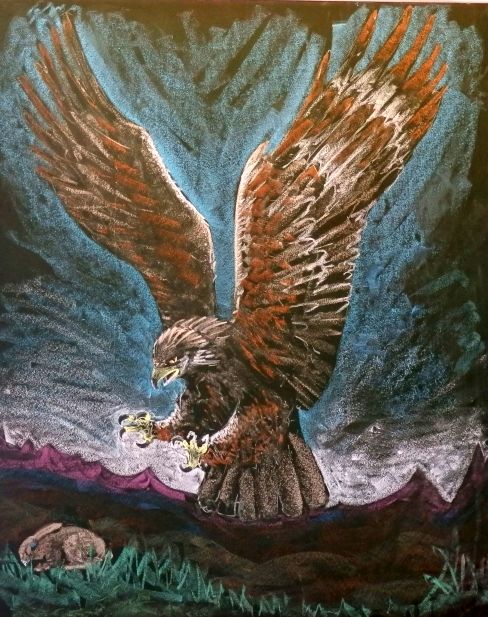 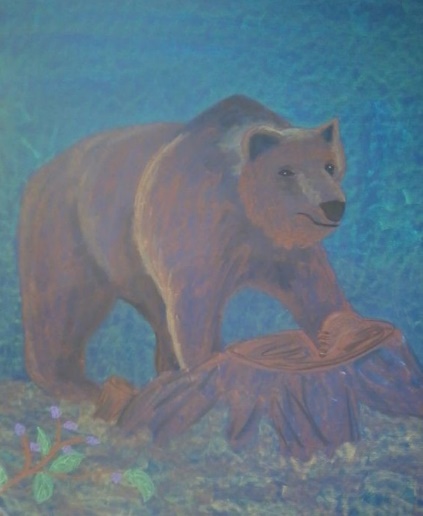 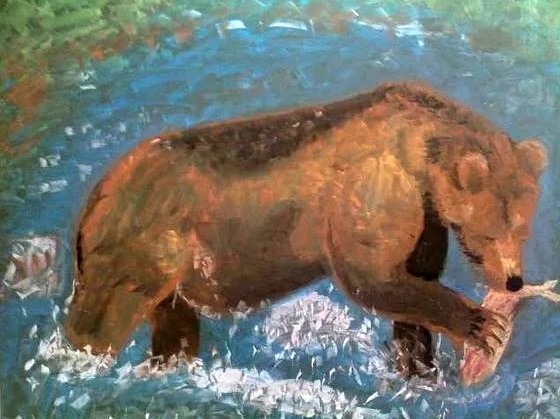 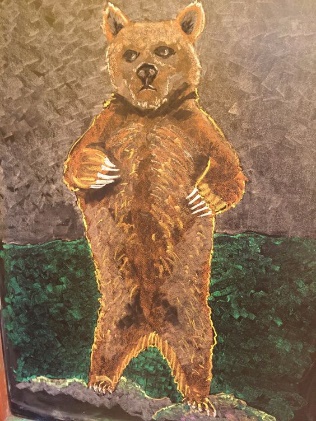 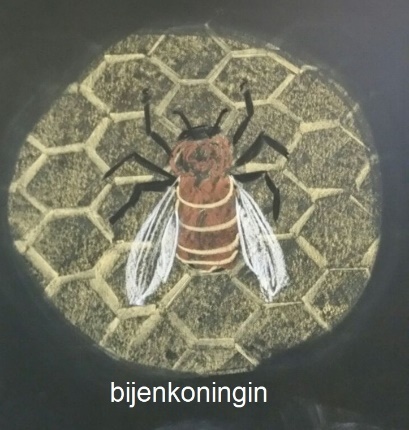 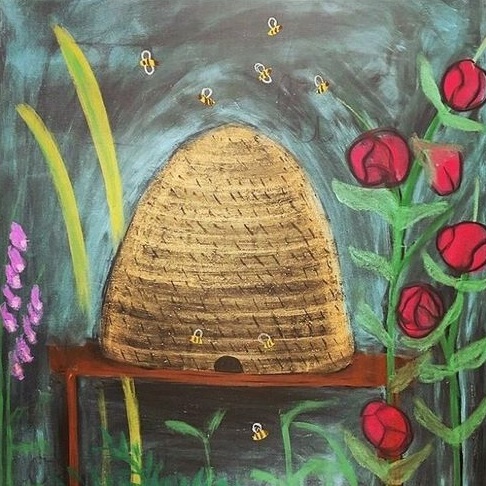 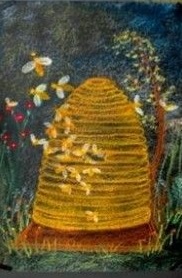 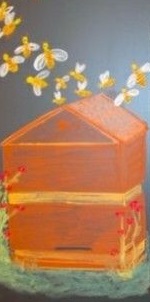 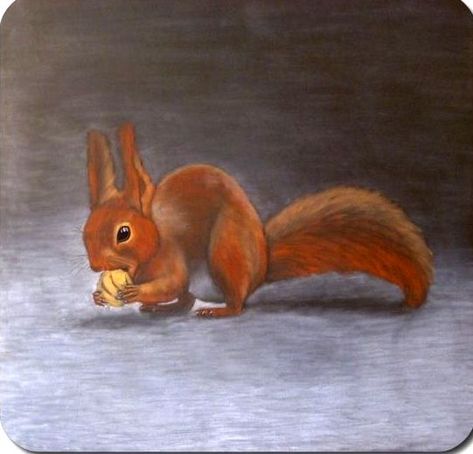 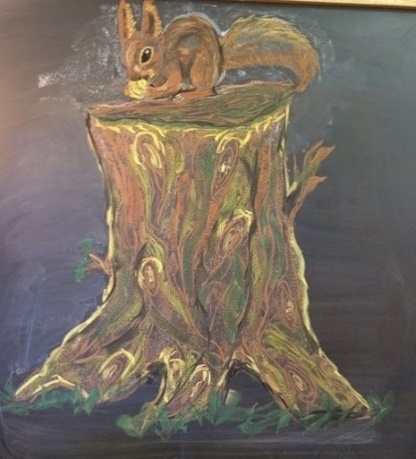 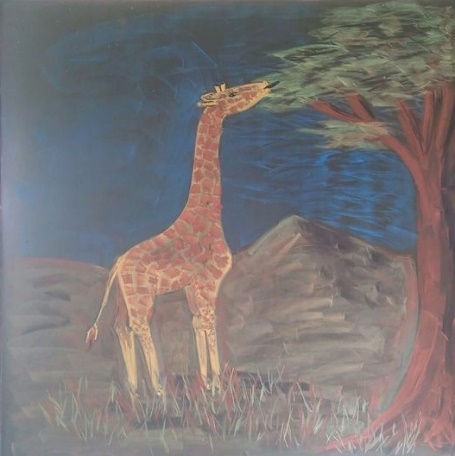 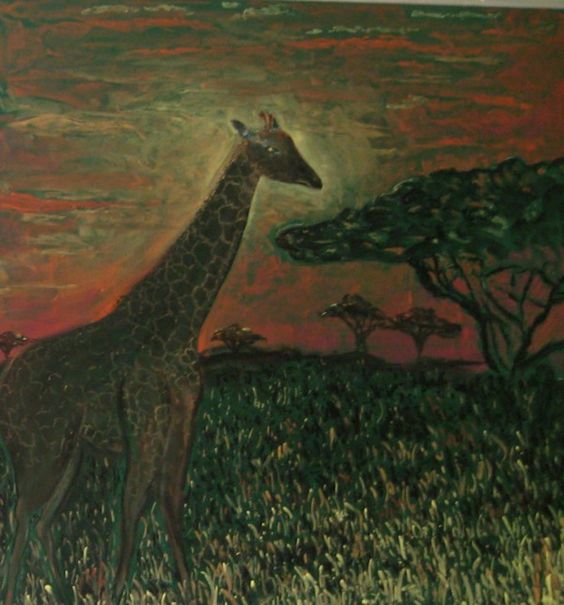 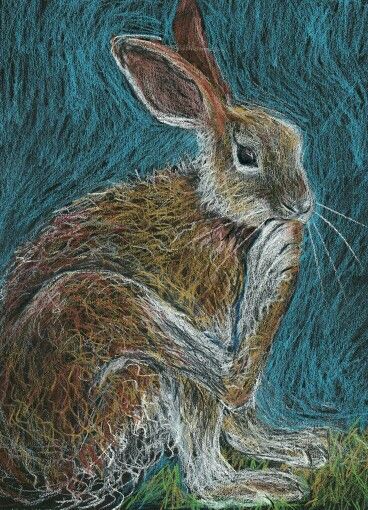 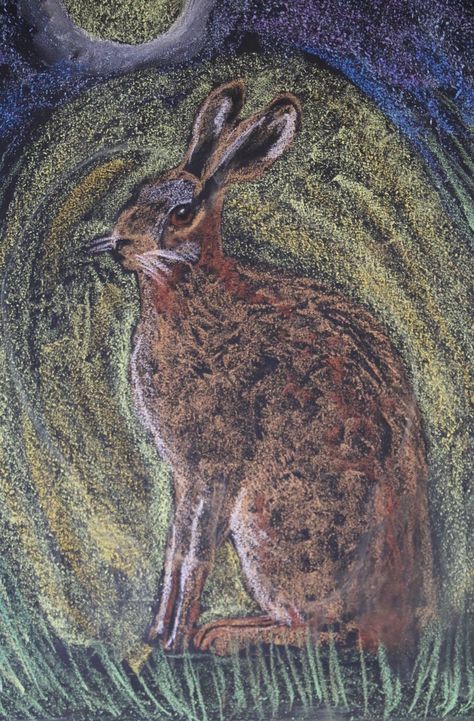 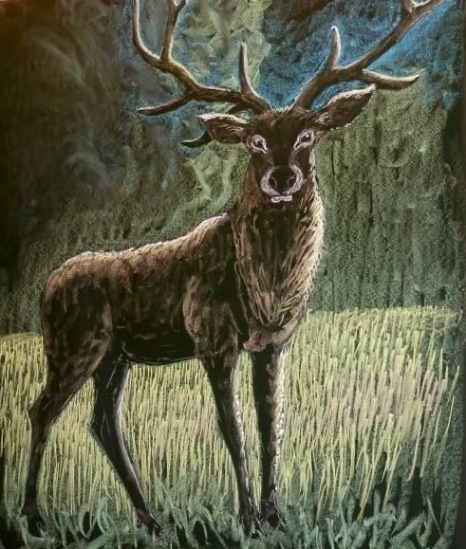 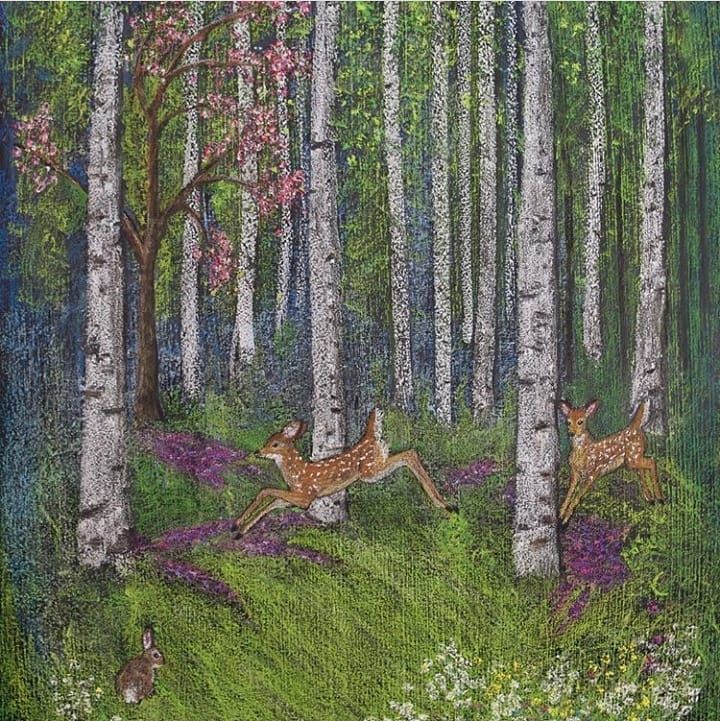 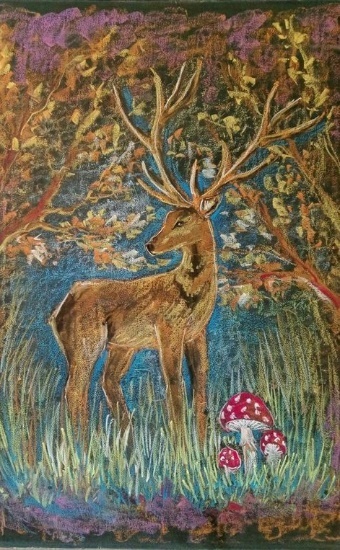 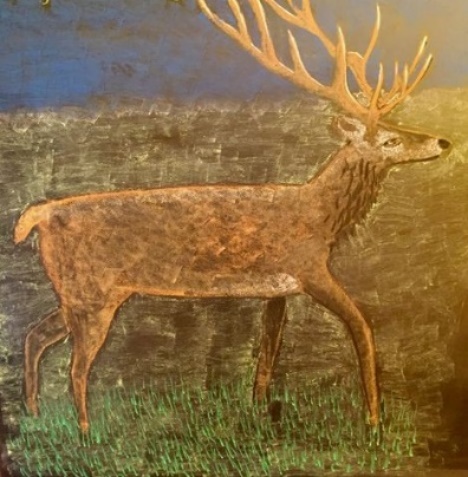 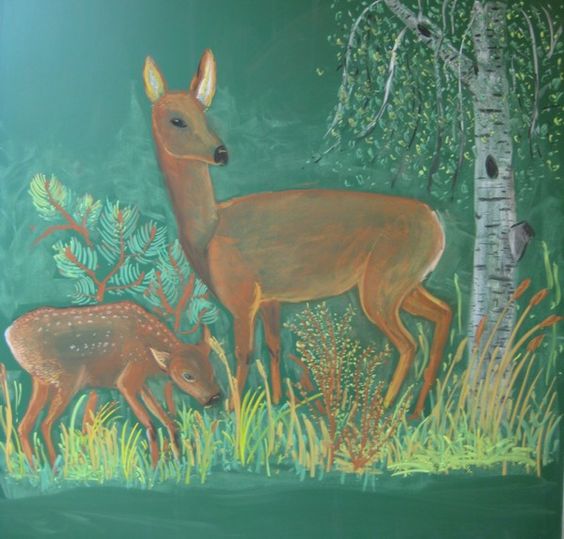 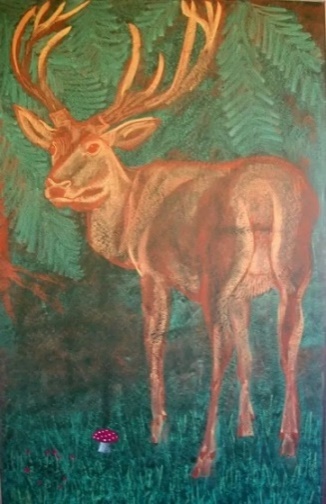 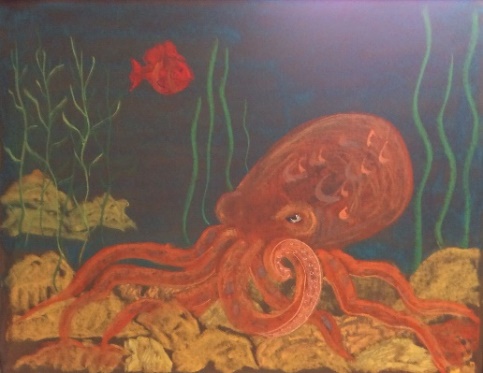 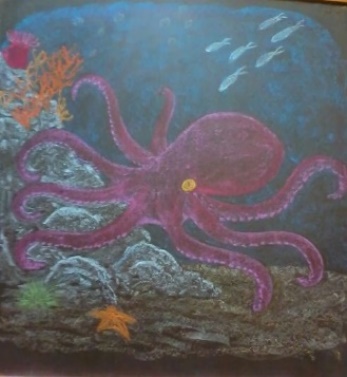 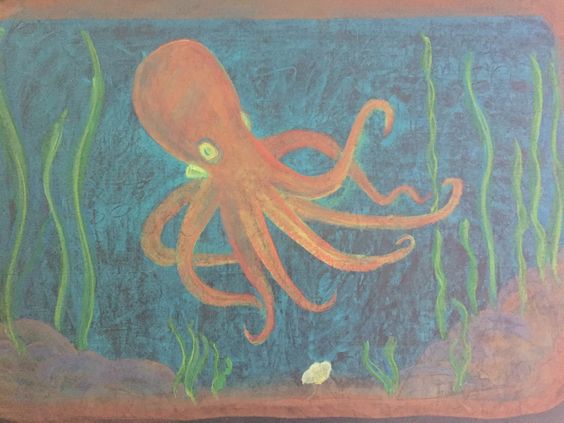 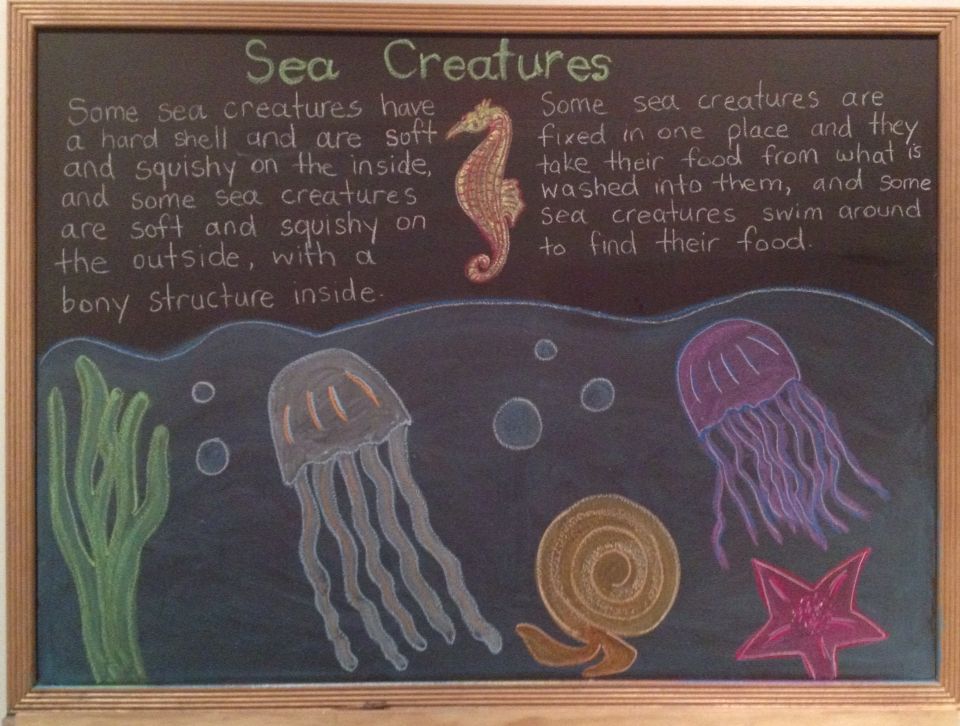 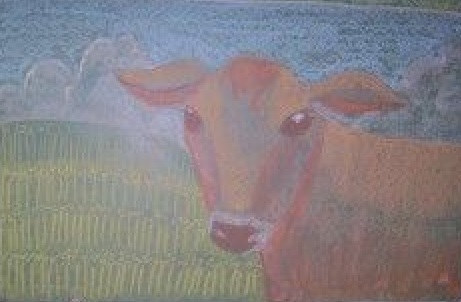 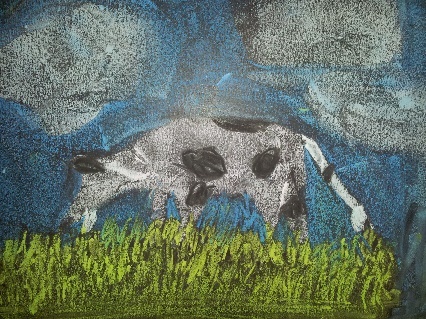 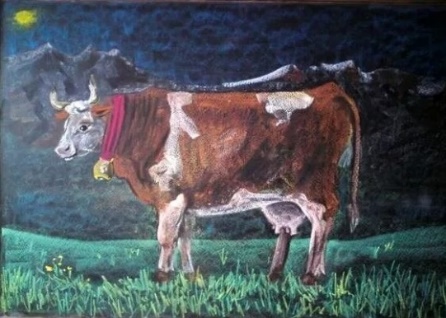 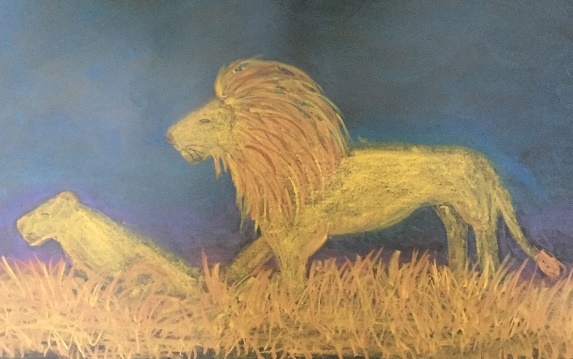 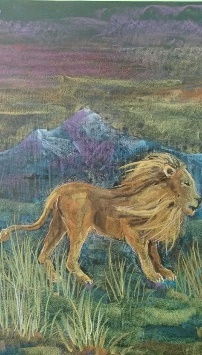 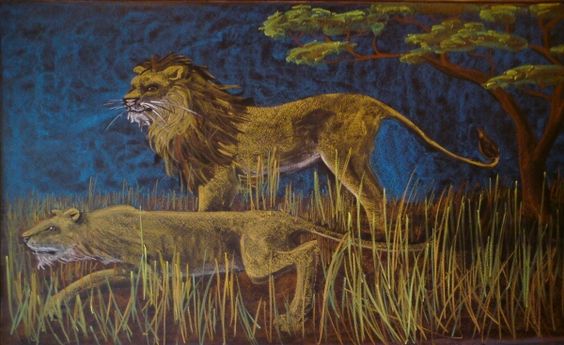 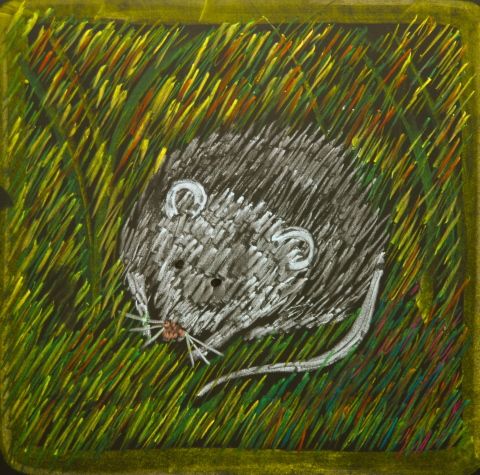 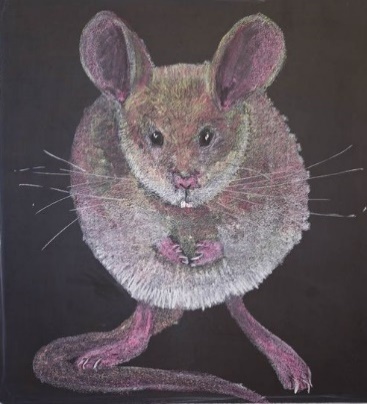 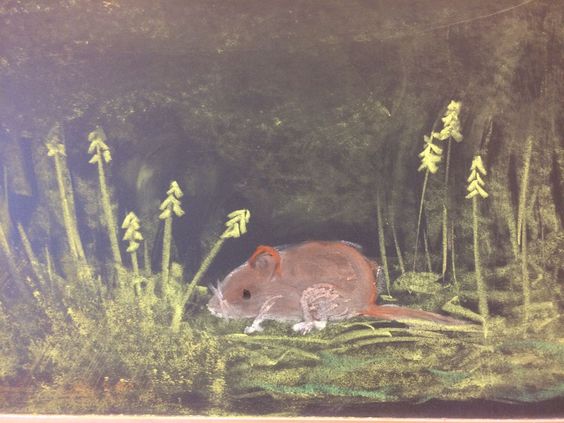 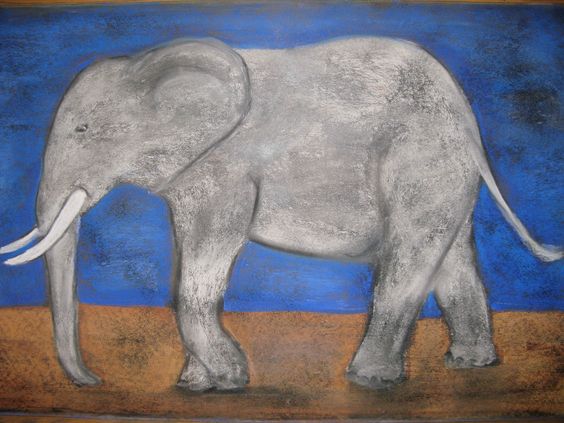 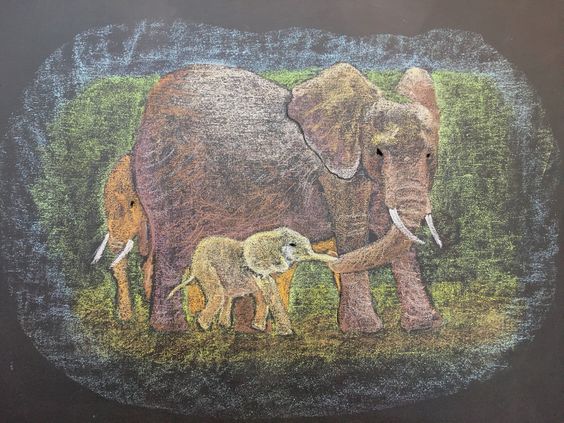 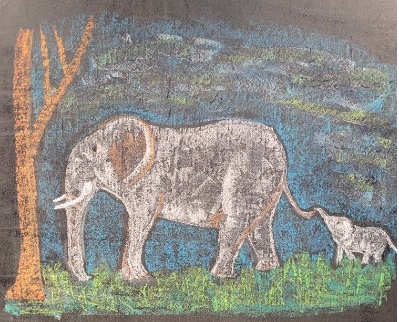 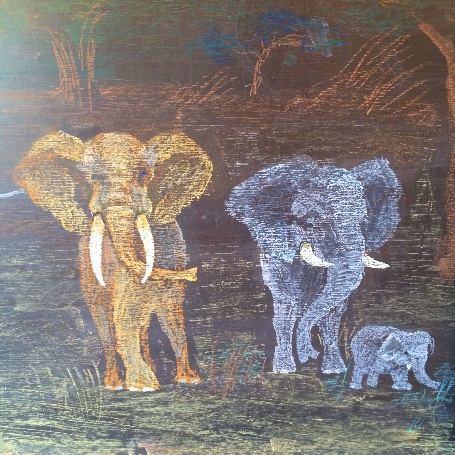 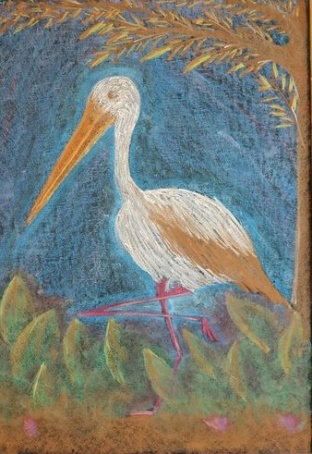 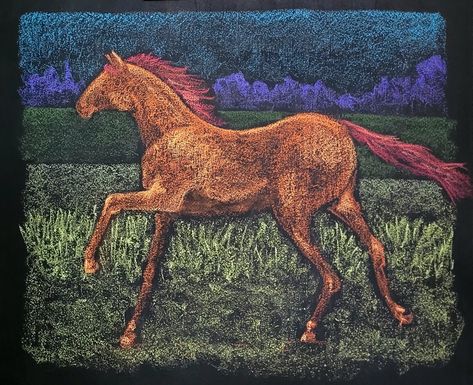 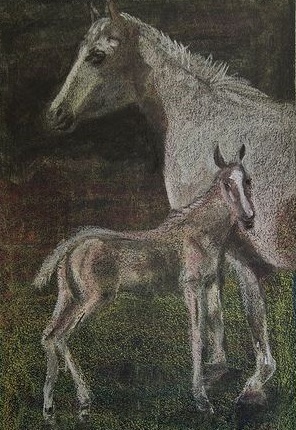 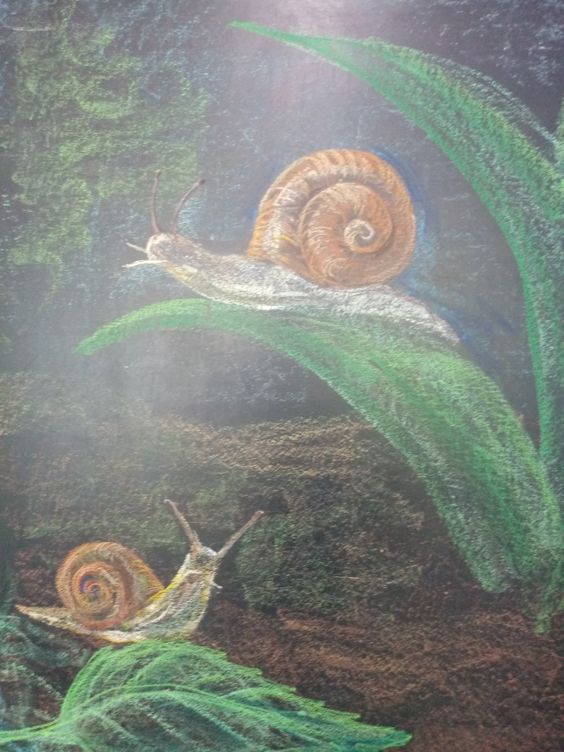 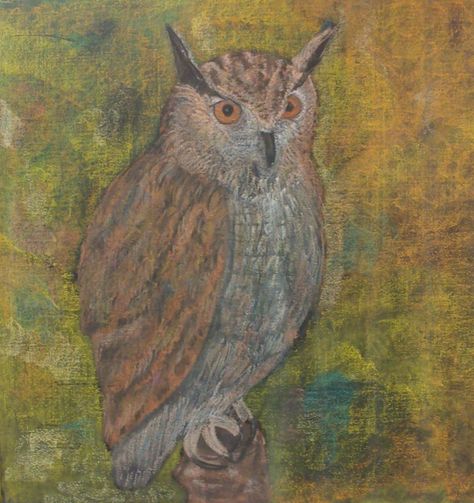 